		Gesellschaft für Vogelkunde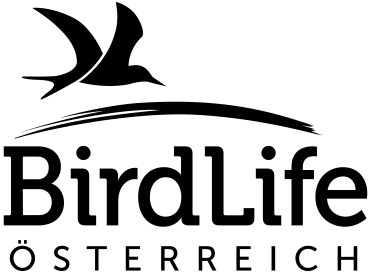          		Museumsplatz 1/10/8, 1070 Wien          		Tel. 01 523 46 51, Fax 01 523 46 51 50, office@birdlife.atSTORCHENBESTANDSAUFNAHME 2020Bezirk: _____________  Gemeinde: ___________________________________________ 
Horststandort:  ____________________________________________________________                       (Genaue Adresse des Standortes)Horst seit  _____   bestehend, auf  _______________________________   gebaut.
                   (Jahr)                           (Schornstein, Dach, Mast,...) WAR DER HORST 2020:		O VON EINEM PAAR BESETZT               O VON EINEM EINZELSTORCH BESETZTO UNBESETZT? (Zutreffendes bitte ankreuzen)
 ANZAHL DER AUSGEFLOGENEN JUNGVÖGEL: ____________________(Junge, die mindestens einmal das Nest verlassen haben; später verunglückte Junge zählen trotzdem als ausgeflogen)Falls Informationen vorhanden, bitte auch noch diese Felder ausfüllen:Ankunft des 1. Storches:_____________________________________________________Ankunft des 2. Storches:_____________________________________________________     
Datum des Brutbeginns:_____________________________________________________ Datum des Schlüpfens der Jungen bzw. erste beobachtete Fütterung: ________________Anzahl der geschlüpften Jungvögel:____________________________________________Datum des Ausfliegens:______________________________________________________Anzahl und Todesursache umgekommener Jungvögel:_____________________________
Anzahl und Todesursache umgekommener Altvögel:_______________________________
Abzug der Jungvögel:_______________________________________________________
Abzug der Altvögel:_________________________________________________________Weitere Beobachtungen:______________________________________________________________________________________________________________________________EinsenderIn:_______________________________________________________________________________________________________________________________________
 (Name und Anschrift)
Weißstorchzählung 2020Wir bitten Sie sehr herzlich, die Erhebungsbögen, so vollständig es Ihnen möglich ist, auszufüllen. Am wichtigsten sind die fett gedruckten Fragen (Besetzung und ausgeflogene Jungvögel)! 

Bitte senden Sie die ausgefüllten Bögen bis Ende September an: BirdLife ÖsterreichMuseumsplatz 1/10/8, 1070 Wien
(Tel. 01/523 46 51, Fax  01/523 46 51 50, 
E-Mail: eva.karner-ranner@birdlife.at)
Bitte für jeden Horst ein eigenes Formular ausfüllen und bei Bedarf weitere Formulare anfordern! 
Füllen Sie bitte auch für unbesetzte Horste einen Bogen aus!Wir bitten Sie auch, uns Neu- oder Wiederbesiedlungen von Storchenhorsten mitzuteilen!
Wir danken Ihnen für Ihre Mitarbeit! 
Mag. Eva Karner-Ranner, BirdLife ÖsterreichErgebnisse 2019Untenstehend finden Sie die Ergebnisse der Weißstorchzählung für 209 für Niederösterreich, Burgenland, Oberösterreich, Kärnten und Vorarlberg. Für die Steiermark liegt das Zählungsergebnis leider nicht vor. Wenn man den ostösterreichischen Trend auf die Steiermark umlegt, kann man derzeit von etwa 90 steirischen Horstpaaren ausgehen. Der österreichische Gesamtbestand beträgt demnach derzeit etwa 360 Horstpaare – ein leichter Anstieg seit dem Vorjahr, aber immer noch weniger als der letzte Höchststand von knapp 400 Horstpaaren. Anhaltend sind die Rückgänge in den NÖ March-Thaya-Auen, während der Vorarlberger Bestand stetig anwächst.2019Besetzte HorsteErfolgreiche BrutpaareAusgeflogene JungvögelJungvögel pro besetztem HorstBesetzte Horste 2018NÖ9068mind. 1751,9487Bgld11989mind. 2231,87116OÖ44825Kärnten84816Vorarlberg5218mind. 290,5640Gesamt ohne Stmk.273182mind. 4431,62